百年萬興 書窩好温馨—書城閱冠磐石獎經驗分享曾品方臺北市萬興國小圖書室館員一、前言長期以來，小學圖書館的人力不足，向來都是圖書館經營的一大瓶頸，因此招募書香志工就成為圖書教師非常重要的任務。無論是圖書館日常的清潔維護，或是大大小小的閱讀活動，如果能有志同道合的志工一起投入，則往往能收到事半功倍的成效，且能共創家庭和學校的雙贏，讓孩子們享受更優質的閱讀環境，更幸福的閱讀氛圍。但是如何讓來自於不同背景的家長們認同圖書館的理念，如何凝聚共識在有限的時間內完成閱讀活動，如何長長久久經營志工團，無不時時刻刻考驗著圖書教師的智慧。臺北市教育局為鼓勵閱讀，由「兒童深耕閱讀活動推廣組」每年實施一次「閱冠磐石獎」，包括三種獎項：書城閱冠磐石、悅讀閱冠磐石以及閱讀校楷模。其中書城閱冠磐石的參加對象是：1.以實施國小圖書館利用教育優良方案為內涵，圖書室幹事、管理人員或兼任行政教師1名為推薦對象；2.以協助學校推動閱讀教學活動優良方案為內涵，志工團隊為推薦對象。萬興國小102年有幸以「百萬書窩愛心志工團」榮獲書城閱冠磐石獎。為感謝七年來一路相知相惜的書香志工並推廣閱讀志業，為文分享萬興志工團的服務內容、成效評估以及未來展望，藉供同道參考，期能收拋磚引玉之效。二、書香志工服務內容萬興國小的百萬書窩愛心志工團成立於2007年，早期只有5位成員，經過多年的經營，大約每年都能維持20-25位，其中最穩定、能固定值班有20位，成員以愛心媽媽佔多數，愛心奶奶3位，愛心爸爸則當我們舉辦大型閱讀活動之時，需要「大力」協助時，就會從四面八方湧來，幫忙搬桌子、抬椅子、搬道具等「苦工」，而孩子們也會一起來，跟前跟後地幫忙，大家好像一家人，為了學校更好、學生更好而共同散播書香散播愛。歷年來，書香志工投入於校內外各式各樣的閱讀活動，其中屬於常態性、特色性的項目，分別是下列六項（如圖1）：1.知識寶庫，維護圖書館基本營運為陪伴孩子們每天的學習，志工團建立了輪流值班的制度，讓圖書館成為全校的知識寶庫，維持圖書館基本的營運項目，包括：借還書服務、圖書編目、圖書上架、圖書加工、館舍清潔、情境營造、推薦好書、主題書展、有獎徵答、陪伴閱讀等。2.好書滿窩，協助好書交換和好書認購為增進親師生對閱讀之參與，歷年來學校於園遊會期間，皆發起捐贈圖書活動，包括好書交換、好書認購。其中好書認購的做法是我們先整理出學校待購書目，邀請家長認購並可於書名頁簽名留念。以102年為例，我們即以第62梯次「好書大家讀」的書單為基礎，在校內先舉辦「好書票選」活動，讓孩子選出心目中最想看的書，然後於園遊會當天，陳列新書鼓勵家長認購，不到2小時即認購了100好書，不僅充實了圖書館的館藏，也讓孩子們的閱讀更開濶。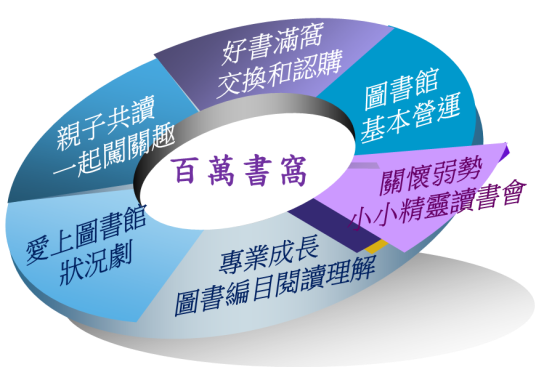 3.親子共讀，參與閱讀闖關系列活動為響應臺北市教育局100年的親子閱讀闖關系列活動，志工團和學校行政老師群、學生們齊赴爭豔館，共同參與一場閱讀的盛宴。無論是母子對口行銷閱讀、父女聯手解題或是全家動員闖關，都是悅讀越愛讀。為發揮資源效益，我們將當時設計的5本書闖關題目，於隔年園遊會開放全校小朋友參加，透過電腦答題，讓親子闖關一起閱讀趣，成為當天最受歡迎的攤位。	4.愛上閱讀，演出圖書館狀況劇102年度的圖書館利用教育，突破往年的「講述法」，首度嘗試「愛上圖書館狀況劇」，透過戲劇情節的鋪陳，讓台上的演員和台下的小觀眾彼此互動，把枯燥的借還書辦法，變成趣味橫生的狀況劇，相當受到小朋友的喜歡。其中飾演館員的小瑜奶奶表示：「我現在走在校園，可是大明星，好多小朋友看到我，就興高采烈地說，奶奶是演戲的人，我們認出你來了！」。愛上圖書館狀況劇是屬於圖書館利用教育的一環，書香志工多年來支援圖書教師、圖書館員實施利用教育，無論是教材的製作、個別指導、各大類的指引或是戲劇的演出，皆培養出十足的默契，期盼能協助孩子們學會使用圖書館的方法。5.專業成長，參加圖書編目與閱讀理解研習孩子的閱讀能力每天都成長，而陪伴孩子閱讀的書香志工，也要持續精進專業能力，期許成為孩子們閱讀的源頭活水，所以在圖書經營的專業能力方面，由書香志工小組長焦志宜參加國家圖書館於101年主辦的學校圖書館編目專業課程，學成之後，再以老手帶新手的模式，分享給更多的書香志工；在閱讀推動方面，書香志工在102年參加了校內閱讀團隊教師主講的「閱讀理解策略研習：家長志工成長課程」，不僅把學習成果帶回家，引導自己的小孩深入閱讀，同時也實際應用於小小精靈讀書會，讓弱勢的孩子也能享受閱讀之樂、提升閱讀力。6.關懷弱勢，帶領小小精靈讀書會　為照顧弱勢學童的閱讀，志工團協助101學年度的寒假期間的「小小精靈讀書會」，運用閱讀理解研習之中學習到的閱讀策略，為孩子們進行繪本欣賞、名人傳記導讀以及科普書的體驗式閱讀。在科普書方面，我們選擇了「青蛙」為主題，由竤宇媽媽為孩子們解說青蛙的生態和種類，她同時也是關渡自然公園的資深志工，不僅拍攝許多栩栩如生的照片，也為孩子們帶來真的青蛙，讓孩子們用眼睛看、用耳朵聽、用手觸摸，並指導學生如何愛護青蛙，體驗青蛙之後，緊接著由館員導入科普書的閱讀，最後請孩子們完成青蛙成長小書。透過科普圖書的體驗式閱讀，孩子們呈現了高度的專注力，課後自動地演起了「青蛙的一生」，可愛逗趣的模樣令人莞爾，我們也都感受到閱讀帶來的知識、創作和樂趣。三、書香志工成效評估1.學生表現這些年來，我們觀察到圖書館是學生快樂閱讀的場所，在閱讀活動方面，學生參與主題書展、有獎徵答、臺灣大小事、作家有約、閱讀闖關等，皆十分踴躍；在圖書館的知能方面，多數的學生能瞭解十大分類、能使用館藏目錄查詢圖書，借書率年年成長，7年來從12冊提昇至24冊。在閱讀呈現方面，不少孩子的作品刊載於國語日報，參加小小說書人、閱冠王都有不錯的成績，而閱讀檔案和手工書，充滿巧思和童趣。除此之外，孩子們也會寫卡片或口頭上對書香志工們道謝，看到孩子們認真學習的態度，是我們持續為閱讀付出的動力來源。2.整體評估書香志工服務的整體成效可以從制度性、激勵性、永續性三項說明(如圖2)。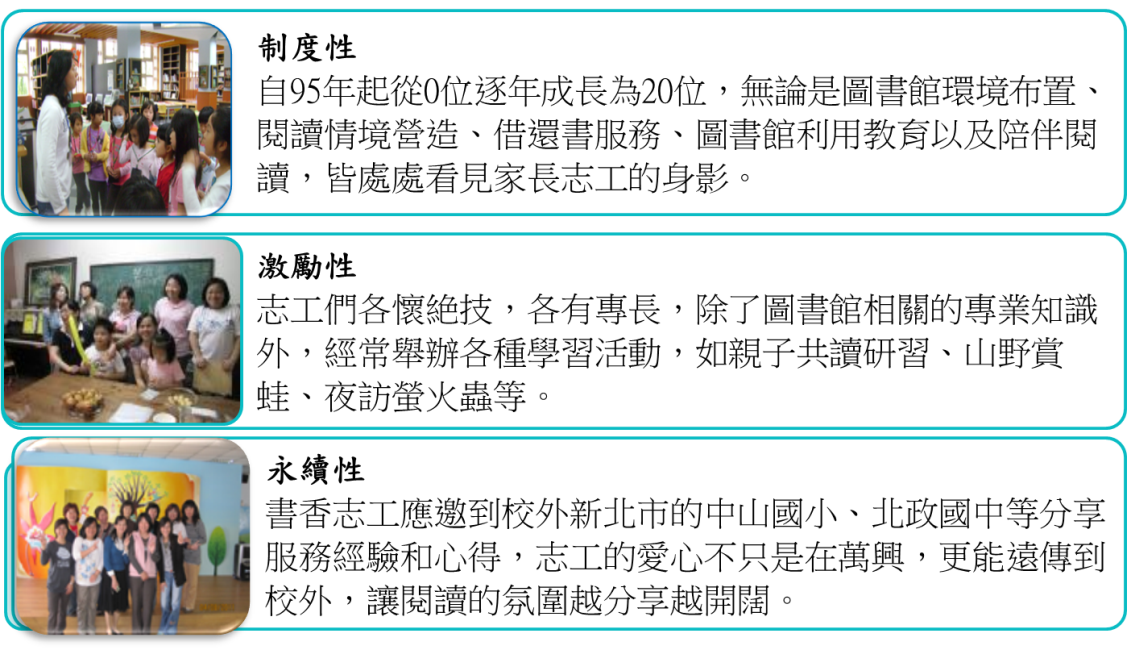 圖2 書香志工服務的整體成效四、未來展望閱讀是全方位的教育，是孩子一生的學習計畫，為讓孩子們無時無地都能享有充份的閱讀氛圍，書香志工團雖然在過去的七年已完成許多閱讀活動，但仍希望未來能在閱讀活動精緻化、志工群資源整合、閱讀推手新生代三方面作為未來發展的方向（如圖3）。1.閱讀活動精緻化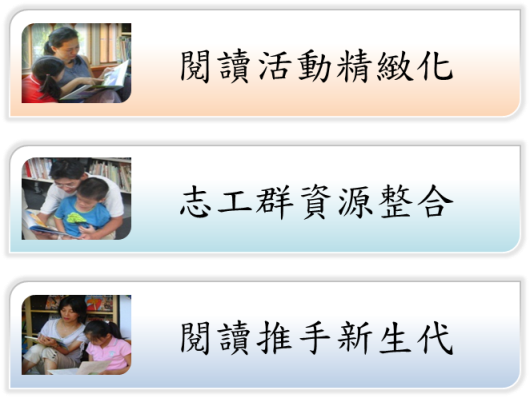 活潑有趣的閱讀活動，確實能吸引孩子的注意力，也能收到立即性的成效，但也不禁令人省思，閱讀不是嘉年華會，不能曇花一現，閱讀應是循序漸進的日積月累，想要走得長遠，應提升閱讀活動的精緻層面，最好能與課程結合，成為學校日常教學的一部份，可以是課程的延伸，但不能是太多額外的活動。2.志工群資源整合萬興校園推動閱讀的志工群，除了以圖書館為核心的書香志工之外，還有週二晨光時間的彩虹媽媽、週五說故事的政大國際志工社、週六讀經班的崇德社。志工團共同的目標是提升孩子們的閱讀力，但由於各團隊的屬性、特色和焦點不同，所以形成各社團各自努力，雖然彼此認識，偶而也會相互支援，但是整體的資源仍未有效整合，期許未來萬興校園能規劃一套相輔相成的合作模式，讓閱讀活動環環相扣，發揮更多閱讀的力量。3.閱讀推手新生代多年以來，書香志工團的成員，也曾是來來去去，或是家庭因素，或是個人工作動態，目前最穩定的20位陣容，以高年級的書香志工為主，且多位的服務長達4-6年。為永續發展書香志工團隊，承傳閱讀活動的經驗，學校必需思考如何擴大志工群，如何感動其他年段的家長，共同投入推動閱讀的行列，是我們當今亟需思考的議題。回顧我們一路走來的點點滴滴，雖然有時辛苦，有時疲累，但看到孩子歡歡喜喜地借書、看書，和我們閒話家常，或談談書中的情節，都是我們感到最欣慰的時刻。在建國百年之際，由書香志工自動發起的網路社群名為「百年萬興，書窩好温馨」，正是符合學校推動閱讀的精神，希望有更多的家庭成為書香家庭，有更多的孩子，在愛的閱讀中成長。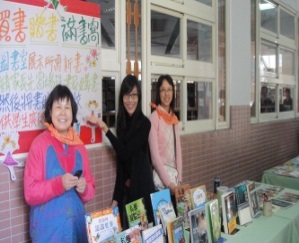 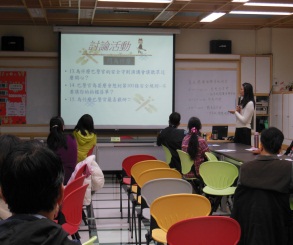 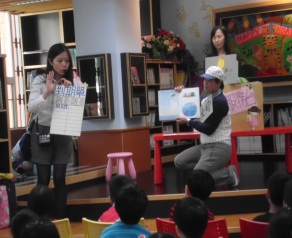 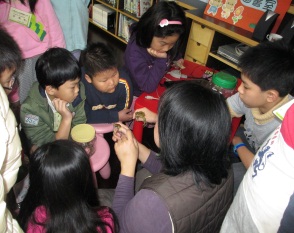 圖書交換和認購　獲得廣大的迴響閱讀理解策略研習精進專業的知能愛上圖書館狀況劇深得小朋友的喜愛小小精靈讀書會　關懷弱勢的學童